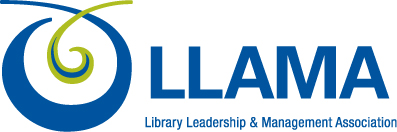 Library Leadership and Management Association, a Division of the American Library Association,   60611Phone: 800-545-2433, ext. 5032www.ala.org/llamaLLAMA Member Spotlight QuestionsGeneral Info:NameTitleInstitution Professional experience, particularly LLAMA activities (max 400 characters)LLAMA member since  ?? (we can look up for you)Choose one of these and let everyone know:Best benefit of LLAMA membershipMost memorable LLAMA experience or contributionWhy you would recommend LLAMA to a colleagueHow has membership in LLAMA helped your careerChoose one or two of these and let everyone know:What do you think is the best or worst film adaptation of a book?What was the first job you ever had?Name three people you would like to have dinner with.If you had not chosen your present career, what would you be doing?What was the best book you read recently?What was the best meal you ever ate?What was your favorite class in college?•	Connect (optional:  list your blog, twitter, facebook urls below) Return this information, along with a photo (can be your ALAconnect photo) to:Kathryn-Elaine Green Barden or Susan Baier.